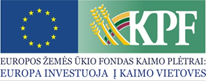 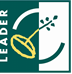 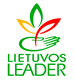 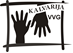 VšĮ „Ratu“ baigė įgyvendinti projektą „Kurk. Veik. Būk aktyvus“, KALV-LEADER-6B-JS-3-1-2018Projektas įgyvendintas pagal Kalvarijos VVG teritorijos vietos plėtros 2016-2023 m. strategijos priemonę ,,Kaimo gyventojų sutelktumo skatinimas“.Projekto tikslas – įtraukiant gyventojus į bendrą aktyvią veiklą bei kūrybinį procesą, mažinti socialinę atskirtį tarp skirtingų socialiai pažeidžiamų grupių.Kartu su projekto partneriais Sangrūdos kaimo bendruomene, Jusevičių kaimo bendruomene, Akmenynų kaimo bendruomene ir Kalvarijos savivaldybės kultūros centru buvo suorganizuota 12 edukacinių užsiėmimų, kurių metu dalyviai buvo supažindinami su muilo istorija, gaminimo būdais, technikomis, su natūralių priemonių voniai gamyba bei SPA namų sąlygomis, su žvakių gamybos būdais ir technikomis, natūralių kvepalų gamyba namuose – kvapų maišymu. Gamino dekoratyvinius muilus, vonios burbulus, kūno šveitiklius, lūpų balzamus, žvakes ir kvepalus. 
Edukaciniuose užsiėmimuose dalyvavo 139 dalyviai.Taip pat buvo surengti 4 baidarių žygiai, kuriuose dalyvavo 80 dalyvių ir 4 pėsčiųjų žygiai (61 dalyvis).Projektui iš Europos žemės ūkio fondo kaimo plėtrai ir Lietuvos valstybės biudžeto buvo skirta 9185,00 Eur, VšĮ ,,Ratu" prie projekto prisidėjo 483,00 Eur.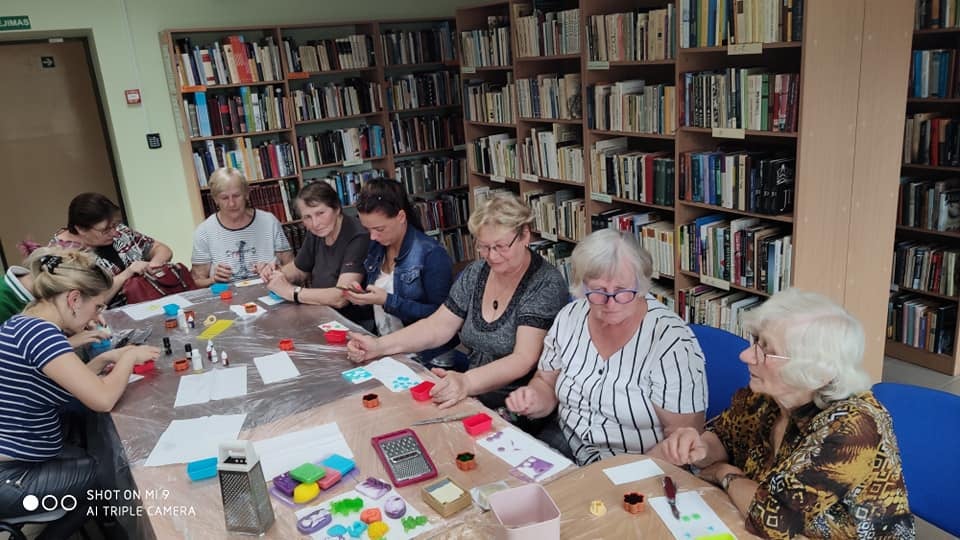 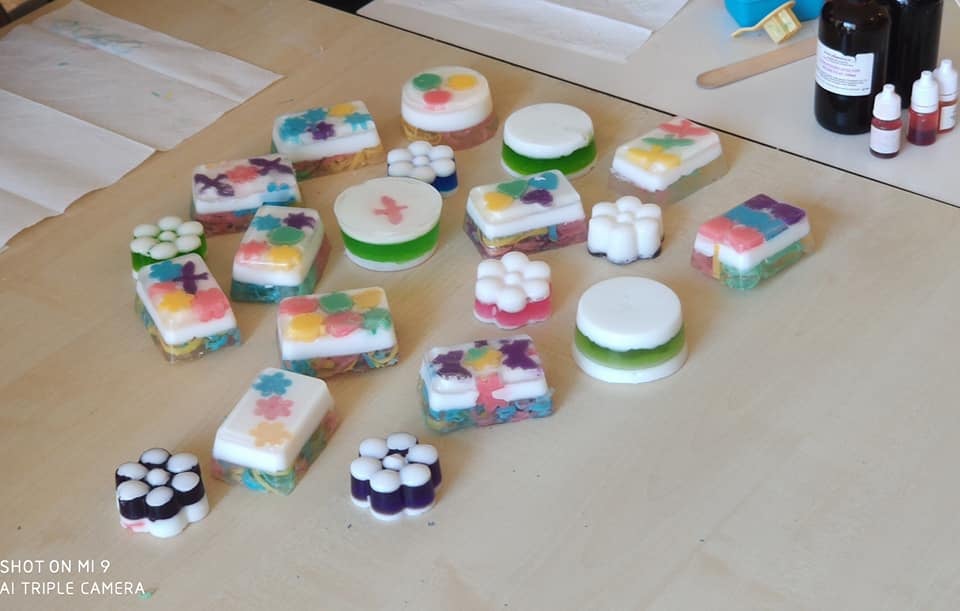 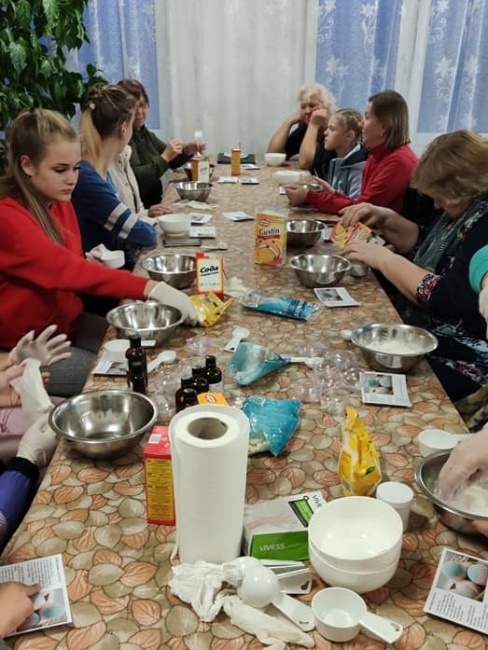 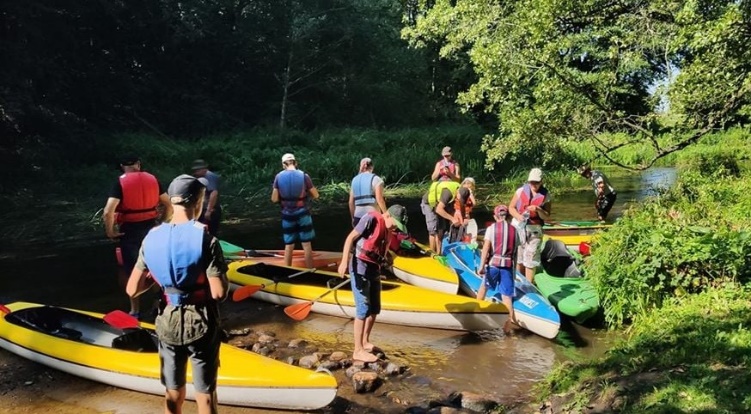 